…getting you to optimal health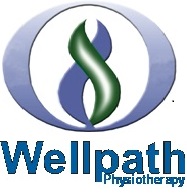 